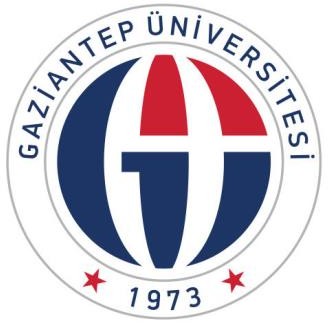 T.C.GAZİANTEP ÜNİVERSİTESİ SOSYAL BİLİMLER ENSTİTÜSÜTEZ YAZIM KILAVUZUGAZİANTEP 2023GİRİŞGaziantep Üniversitesi Sosyal Bilimler Enstitüsü Tez Yazım Kılavuzu; Gaziantep Üniversitesi Lisansüstü Eğitim-Öğretim Sınav Yönetmeliğinin 22-a ve 32-a maddeleri gereğince, Gaziantep Üniversitesi Sosyal Bilimler Enstitüsüne bağlı ana bilim dallarında hazırlanan lisansüstü tezlerin yazımında standartlaşmayı sağlayacak ilke ve kuralları belirlemek amacıyla hazırlanmıştır. Bu kılavuzun kabul tarihinden sonra, Enstitümüze bağlı ana bilim dallarında yüksek lisans ve doktora tezi tamamlayacak öğrencilerin, kılavuzda belirtilen biçim ve öz ile ilgili kuralları uygulamaları gerekmektedir.BÖLÜM Genel Biçimsel ÖzelliklerTezler, bilgisayar ortamında yazılıp çıktı alınarak hazırlanmalıdır. Tezin hiçbir bölümünde elle ya da daksille yapılan düzeltmeler, silintiler, kazıntılar olmamalıdır.Tezler, A4 boyutlarında (21cm x 29.7cm), 80 ile 100 g/m2 ağırlığında “birinci hamur” olarak bilinen beyaz kâğıda basılmalı ve çoğaltılan kopyaları net ve okunaklı olmalıdır. Tez yazımında kâğıdın tek yüzü kullanılmalıdır. 150 sayfadan fazla tezlerde tercih edildiğinde Giriş bölümünden itibaren kâğıdın her iki yüzü de kullanılabilir. Dış ve İç KapakTezin dış kapağı Ek 1'de belirtildiği şekilde hazırlanmalıdır.Tezin iç kapak yazıları Ek 2’de belirtildiği gibi yazılmalıdır. Ekteki formatta yer alan yazı stili, punto, satır aralığına uyularak tezin dış ve iç kapağı hazırlanmalıdır. Metin İçi Biçimsel Özellikler Kâğıt Kullanım AlanıTez yazımında her sayfanın sol kenarında 4 cm, diğer kenarlarda ise 2.5 cm boşluk bırakılmalıdır. Metin alanının dışında yalnızca sayfa numarası yer alabilir. Tüm bölüm başlıkları (içindekiler, semboller ve kısaltmalar, listelemeler, ön söz, özetler, tez metni bölümleri, kaynaklar vb.) ilk sayfanın üst kenarından 6 cm aşağıdan başlamalıdır (Bkz. EK 7). ParagraflarMetin, soldan ve sağdan hizalanarak (iki yana yaslı) yazılmalıdır. Paragraflar 1.5 cm içeriden başlamalı; paragraflar arasında önce 6nk, sonra 0nk aralık bırakılmalıdır (Bkz. EK 7).Bölüm başlığı altındaki paragraf sayısı anlatım kurgusuna bağlı olarak değişebilmektedir. Ancak paragraflar, en az üç cümleden oluşmalı; yeni sayfaya geçerken paragrafın bölünmesi durumunda da sayfa sonunda tek cümle kalmamasına dikkat edilmelidir. Yazı Karakteri ve BoyutuBu kılavuzda belirtilen genel biçimin kolaylıkla uygulanabilmesi için tezlerin Word’de yazılması gerekmektedir. Tez yazımında -farklılığı belirtilmediği sürece- tüm metinler için kullanılacak yazı karakteri (sayfa numarası dâhil) 12 punto olup yazı tipi ise “Times New Roman”dır. Ancak metin içi bloklanmış alıntılarda yazı karakteri 10 punto olacaktır. Ayrıca metin içerisinde veya eklerde yer alacak tabloların başlıkları Times New Roman 12 punto ile, tablo içi ise Times New Roman 10 punto ile yazılmalıdır.NOT: Çeviri yazı içeren tezlerin yalnızca ilgili kısımlarında farklı yazı stilleri tercih edilebilir.  Satır AralığıBu yönergede; metin, şekil, çizelge, başlık gibi unsurların birbirinden ayrılması ve estetik bir yazılı sunumun sağlanabilmesi açısından tezin farklı bölümlerinde farklı satır aralıkları ve boşlukların kullanılması önerilmektedir:Tezdeki ön söz, içindekiler, Türkçe ve İngilizce özet, tablo ve şekil listesi, simgeler ve kısaltmalar, denklemler, dipnotlar ya da bloklanmış alıntılar, her türden dizinler, kaynakların yazımında 1 satır aralığı uygulanmalıdır. Bunların dışında, tezin diğer bölümleri 1.5 satır aralığı ile yazılmalıdır.Bir alt bölümün son satırı ile bir sonraki alt bölüm başlığı arasında 1 aralık boşluk (1.5 satır aralığı) bırakılmalıdır. Ancak tezdeki metin bölüm başlıkları ile alt bölüm başlıkları bir satıra sığmıyorsa 1 satır aralığı ile yazılmalıdır.Tablo, şekil, resim gibi görsellerin üst ve altı ile metin arasında 1 aralık boşluk (1.5 satır aralığı) bırakılmalıdır. Başlık ile tablo ya da şekil arasında boşluk bırakılmamalıdır.Ana bölüm başlıkları ile metin arasında 2 aralık boşluk (iki 1.5 satır aralığı)olmalıdır.Not: Nokta ve virgülden sonra bir harf boşluk bırakılmasına ve ana bölümlerin daima yeni bir sayfa ile başlamasına dikkat edilmelidir. AlıntılarHerhangi bir çalışmadan yapılan üç veya daha az satırdan oluşan doğrudan alıntılar tırnak “...” içinde yazılmalıdır. Tek tırnak, yalnızca alıntı içindeki alıntılarda kullanılmalıdır. Eğer doğrudan alıntılar üç satırdan fazla ise bunlar ana metinden ayrı, satırbaşından 2 cm içeriden, metinden iki karakter küçük olacak şekilde ve ayrı paragraf hâlinde yazılmalıdır1. DipnotlarTezin herhangi bir sayfasında, metnin içinde yazılması hâlinde konuyu dağıtıcı ve okumada sürekliliği engelleyici nitelikte bilgiler çok kısa ve öz açıklamalarla birkaç satır hâlinde aynı sayfanın altına dipnot olarak yazılabilir. Dipnot, ilgili sayfanın altına metinden 2 karakter küçük yazı ile yazılmalıdır. Sayfanın alt kenarında bırakılması gereken 2.5 cm’lik boşluk kesinlikle aşılmamalıdır. Sayfa NumarasıDış ve iç kapak dışında tezin tüm sayfaları numaralandırılmalıdır. Tezin başlangıç kısmı; “Türkçe ve İngilizce Özet, Ön Söz, İçindekiler, Tablo, Şekil ve Ekler Listesi, Semboller ve Kısaltmalar (varsa)” gibi bölümlerden oluşur. Tezin metin kısmı ise “Giriş (konu, problem, amaç, önem, yöntem vs.), Kavramsal Çerçeve, Bulgular ve Tartışma, Sonuç ve Öneriler” gibi bölümlerden oluşur. Tezin başlangıç kısmı (özet sayfası) küçük Romen rakamları ile (i,ii, …), metin kısmı ise giriş bölümünde 1’den başlayarak (1,2,3…) numaralandırılmalıdır. Sayfa numaraları parantez, çizgi vb. işaretler kullanılmadan sağ üst köşeye, sağdan 2.5 cm içe yazılır. Tez yazımı boyunca aynı numaralandırma sistemi kullanılmalıdır. Başlık DüzeniEtik İlklere Uygunluk Beyanı, Özet, Abstract, Ön Söz, İçindekiler ve Ana Bölüm başlıkları (GİRİŞ, BÖLÜM I, BÖLÜM II, KAYNAKÇA, SONUÇ gibi) sayfanın üst kısmından 6 cm aşağıya yazı  ile yazılmalıdır. Ana bölüm başlıkları ile metin ilk alt bölüm başlığı arasında iki aralık boşluk (iki defa 1.5 satır aralığı) olmalıdır (Bkz. EK 7). Alt bölüm başlıklarının numaralandırılması “ondalık sistem” ile yapılmalıdır (1.1., 2.1., 2.1.1., gibi).1 İngilizce tezlerde İngilizce dışında bir dilden alıntı yapılması veya metin kullanılması gerekiyorsa bunların İngilizce çevirisi alıntı veya metinden hemen sonra sunulmalıdır.Tezin bölümleri belirlenirken gereksiz ayrıntıya inilmemeli; bölüm ve alt bölümlerin birbirlerine göre öncelik sırasına dikkat edilmelidir. Tezde, Tablo 1’de görüldüğü gibi ana bölüm ve dört alt bölüm başlığı kullanılabilir:    Tablo 1 Başlık düzeni	Mümkün olduğu kadar üçüncü dereceden daha ileri derecedeki bölüm başlıklarının kullanılmamasına dikkat edilmeli ve satır sonundaki sözcükler bölünmeden yazılmalıdır. Ayrıca sayfa sonundaki alt başlığı, en az iki satır yazı izlemeli ya da alt başlık yeni sayfada yer almalıdır. Dilsel Kullanım, Rakamların Kullanımı ve DenklemlerNoktalama ve yazım kuralları konularında Türk Dil Kurumu yazım kılavuzu ile Türkçe sözlüğüne uyulması gerekmektedir (www.tdk.gov.tr adresindeki “Güncel Türkçe Sözlük” arama sayfasından ve “Yazım Kılavuzu ve Kurallar” kısmından yararlanılmalıdır)2. Tezler, üçüncü tekil şahıs ya da edilgen yapı ile yazılmalıdır3.Metin içinde geçen sayıların yazımı için http://tdk.gov.tr/icerik/yazim- kurallari/sayilarin-yazilisi/ adresinden yararlanılmalıdır.Denklemler ise üstten ve alttan boşluk bırakılmadan yazılmalıdır. Denklemler, 1 satır aralığı ile yazılmalı ve denklemin numarası, denklemin son satırında verilmelidir.2 İngilizce yazılan tezlerde ülkelere göre (Amerika, İngiltere ve benzeri) değişen sözcük, yazım ve imla kuralları göz önünde bulundurulmalıdır. Yazarlar dil kullanımında baştan sona kadar tek bir dil geleneğini takip etmeli ve bu konuda tutarlı olmalıdır.3 İngilizce yazılan tezlerde birinci tekil, çoğul şahıs veya dolaylı olmayan anlatım biçimleri anlatımın gerektirdiği bölümlerde tercih edilebilir. Tez yazılırken akademik dil kullanımına özen gösterilmelidir. APA 6 atıf yöntemi kılavuzlarında belirtilen İngilizce yazım ve dil bilgisi kullanım kurallarına tutarlılıkla uyulmalıdır.BÖLÜM TEZİN BÖLÜMLERİTezler; başlangıç sayfaları, ana bölüm ve arka bölüm olmak üzere üç bölümden oluşmaktadır. Bu çerçevede tezin bölümleri aşağıdaki gibi olmalıdır:Başlangıç Sayfaları:İç kapak,Tez Onay Sayfası,Etik İlkelere Uygunluk Beyanı,Türkçe ve İngilizce Özet	(Türkçe tezlerde Türkçe özet, İngilizce tezlerde ise İngilizce özet önce yazılır.),Ön Söz,İthaf (isteğe bağlı),İçindekiler,Tabloların Listesi,Şekillerin Listesi,Eklerin Listesi,Semboller ve Kısaltmalar (varsa).Ana Bölüm:Giriş (konu, problem, amaç, önem, yöntem vs.),Kavramsal Çerçeve,Bulgular ve Tartışma (Bu başlık ismi isteğe bağlıdır. Tezin içeriğine göre bu kısım başka isimle de adlandırılabilir),Sonuç ve Öneriler.Arka Bölüm:Kaynaklar (References),Ekler (Appendices) (varsa),Türkçe ve İngilizce Özgeçmiş,Tez cildi arka kapağı.2.1. Başlangıç Sayfaları Jüri Onay Formu ve Etik İlkelere Uygunluk BeyanıTezin iç kapağından sonra yer alan ilk sayfa jüri onay formudur, bu forma sayfa numarası verilmez ve EK 3’te verildiği biçimde hazırlanmalıdır. Bu sayfada yer alan kişilerin akademik unvanı kısaltılmış biçimiyle (Prof.Dr., Doç.Dr., Dr.Öğr.Üyesi), ad ve soyadları isetam olarak yazılmalıdır. Ayrıca jüri başkanının unvanı, ad ve soyadından sonra parantez içinde “Jüri Başkanı” ibaresinin eklenmesi gerekmektedir. Bu belge, jüri üyeleri ve enstitü müdürü tarafından ıslak olarak (mavi mürekkepli kalemle) imzalanmalıdır (Bkz. EK3).Etik ilkelere uygunluk beyanı ise tez yazarı tarafından ıslak olarak (mavi mürekkepli kalemle) imzalanmalıdır ve bu sayfaya, sayfa numarası verilmez (Bkz. EK 4). Türkçe ve İngilizce ÖzetÖzet (abstract) kısa olup tek paragraf hâlinde, en az 200 en fazla 250 sözcükten oluşmalıdır. Çalışmanın amacı, kapsamı, yöntemi ve sonuçları açık ve öz olarak belirtilmeli, bunlar yapılırken de dilsel kullanıma dikkat edilmelidir. Metin içinde başka çalışmalara ve kaynaklara yer verilmemelidir. Anahtar sözcükler, en az 3, en fazla 5 olmalıdır (Bkz. EK 5.1. ve 5.2). Ön Söz ve İthafBu bölümde, çalışma ile ilgili vurgulanmak istenen bilgilerden kısaca söz edilir. Ardından tezin hazırlanmasında doğrudan katkısı bulunan kişilere, kurum ve kuruluşlara teşekkür edilir. Ön sözde teşekkür edilen kişinin unvanı (varsa), adı ve soyadı yazıldıktan sonra çalışmaya olan katkısı kısa ve özlü bir cümle ile belirtilir. Tez çalışması bir proje kapsamında gerçekleştirilmiş ise projenin adı ve proje numarası ile projeyi destekleyen kuruluşun adı da bu bölümde yer almalıdır. Ön söz bir sayfayı geçmemelidir. Ön sözün yazıldığı sayfanın sağ altında ay ve yıl, yazarın adı ve soyadı yer almalıdır.Yazar tez çalışmasını bir kişi, kurum ya da kavrama ithaf etmek istiyorsa ithaf sayfasını kullanabilir. Ön sözden sonra yer alan ithaf sayfası kısa ve özlü olarak belirtilmelidir. Sayfanın yazım biçimi, karakter tipi, yazı şekli vb. tamamen yazara bırakılmıştır. Ancak bu sayfaya, sayfa numarası verilmez. İçindekilerİçindekiler yazılırken ana başlıklar arasında bir satır boşluk bırakılmalıdır. Tez metninde yer alan bütün bölüm ve alt bölüm başlıkları, kaynaklar (ve varsa ekler) içindekiler dizininde eksiksiz olarak metin içindeki numaraları ile birlikte verilmelidir. İçindekiler dizini, bu kılavuzda Ek 6’da verildiği şekilde yazılmalıdır. Semboller ve KısaltmalarSemboller ve kısaltmalar, bu başlık altında verilmeli ve önce kısaltmaları alt alta yazılmalı; uzun adları ise karşılarında belirtilmelidir. Semboller ve kısaltmaların uzunyazımlarında alfabetik sıra göz önünde bulundurulmalıdır. Sembol ve kısaltmalar için alttaki linkten yararlanılabilir4:http://tdk.gov.tr/wp-content/uploads/2019/01/K%C4%B1saltmalar_Dizini.pdf Tablo ve ŞekillerTablo, şekil, resim vb. yazımlar, -sayfa düzeni esaslarına uymak şartı ile- metinde ilk söz edildikleri yere yakın yerleştirilmelidir. Tezde yer alan tüm tablo, resim, çizim, fotoğraf ve şekillere metin içerisinde atıf yapılmalıdır. Birden fazla tablo veya şekil aynı sayfaya yerleştirilebilir. Ancak iki sayfadan daha fazla sürekli tablo veya şekil verilmemelidir. Böyle bir durumda, çok sayıdaki tablo veya şekiller eklerde verilebilir.Tablo, çizim, resim, fotoğraf ve şekil numaraları yazılırken ilk rakamında bölüm, ikinci rakamında tablo, çizim, resim, fotoğraf ve şeklin bölüm içi sıra numarası esas alınır. Her şeklin, çizimin, resmin ve fotoğrafın numarası ve açıklaması altına, her tablonun numarası ve adı ise tablonun üstüne yazılmalıdır. Tablo ve şekil başlıklarının yazımında, yalnızca ilk sözcüğün ilk harfi büyük olmalı ve başlıklar italik yazılmalıdır. Tablo, çizim, resim, fotoğraf ve şekillerde kaynak verilmesi gerekiyorsa kaynak bilgisi başlığın sonunda, parantez içinde verilmelidir. Başlıkların sonuna nokta veya virgül konulmamalıdır. Şekil örneği: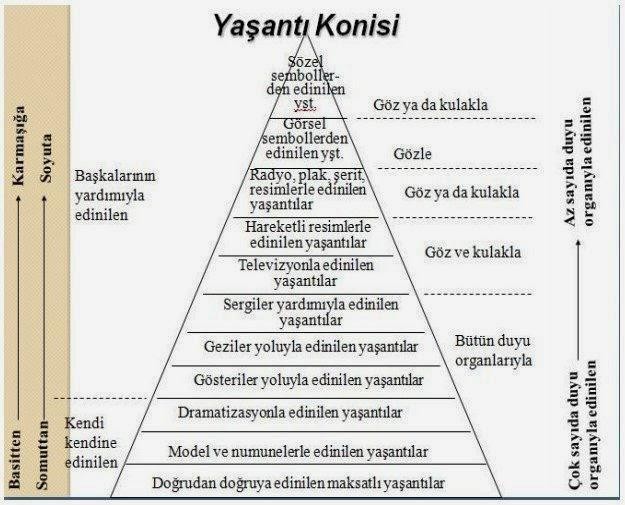 Şekil 1. Dale’in yaşantı konisi (Akt. Çilenti, 1991)4 İngilizce kısaltma örnekleri için bakınız: Ek.10Tablo örneği:Tablo 3Öğrencilerin sosyo-ekonomik düzeylerine göre empatik eğilim düzeyleri ile ilgili betimsel  değerler	Bir sayfadan uzun olan tabloların tez metni içinde bulunması zorunlu ise bir sayfa boyutunda (uygun bir yerden) bölünmelidir. Bölünen tablonun devamı, bir sonraki sayfada aynı tablo numarası ile verilmeli ve tablonun devam edildiği parantez içinde belirtilmelidir (Örneğin; Tablo 3.1 (devamı)). KaynaklarTezlerde “sayfa altı dipnot yöntemi” ve “metin içi yöntem (APA)” olmak üzere iki farklı atıf yöntemi kullanılabilir. Ancak tezde bütünlüğün sağlanması adına baştan sona kadar sadece bir yöntem kullanılır. Sayfa Altı Dipnot Yöntemi: Bu yöntemde dipnot ve kaynakça gösterimi için İSNAD atıf sistemi (İsnad 2. Edisyon) kullanılmalıdır. Atıf ve kaynakça gösteriminde Zotero, Mendeley ve EndNote gibi kaynakça oluşturma yazılımları ve İSNAD’ın bu yazılımlara     uygun şablonları kullanılabilir: Bkz. https://www.isnadsistemi.org/KİTAPLARSÜRELİ YAYINLARTEZLERBİLDİRİİNTERNET KAYNAKLARI Metin İçi Kaynak Yöntemi (APA): Metin içi kaynak gösteriminde Amerikan Psikoloji Derneği (American Psychological Association) Yayın Kılavuzu’nun yedinci basımı (APA 6) temele alınmıştır. Bu kılavuzun temele alınmasına ve kaynak gösteriminin tutarlı bir biçimde olmasına özen gösterilmelidir. http://www.tk.org.tr/APA/apa_2.pdf adresinden yararlanılabilir.KİTAPLARSÜRELİ YAYINLARTEZLERBİLDİRİİNTERNET KAYNAKLARI EklerEkler bölümünde, metin içinde yer aldığı zaman tezin bütünlüğünü bozan (uzun ve ayrıntılı açıklamalar, anket formları, kanun maddeleri, şekil, tablo, eşitlik, harita, program, vb.) yer almalıdır. Her ek ayrı bir sayfa üzerine yazılmalı ve rakamlarla numaralandırılmalıdır. Örneğin, Ek 1., Ek 2. gibi. Her ekin bir de adı olmalıdır.Özgeçmiş (Türkçe ve İngilizce)Tezde yazarın özgeçmiş sayfası bulunmalıdır. Özgeçmiş Türkçe ve İngilizce olarak bir sayfayı geçmeyecek şekilde yazılmalıdır. Özgeçmiş başlıkları sayfa ortalanarak yazılmalıdır. Özgeçmişte yazarın doğum yeri ve yılı, ilk, orta ve yüksek öğrenimi ile meslek uygulaması hakkında açıklama, bildiği yabancı diller, aldığı burs ve ödüller vb. belirtilmelidir. Çizelge biçiminde verilmemelidir. Ek 8’de yer alan örneğe bakılabilir.3. ENSTİTÜYE TEZ TESLİM SÜRECİTez sınavı başarıyla sonuçlandıktan sonra sınav tarihinden sonraki 1 ay içerisinde enstitüye teslim edilmesi gereken dokümanlar şunlardır:- 1 Adet “Tez Veri Giriş Formu”YÖK Ulusal Tez Merkezi (https://tez.yok.gov.tr/UlusalTezMerkezi/) giriş yapılarak eldeedilecektir.“Tez Veri Giriş Formu” doldurularak 1 adet çıktı alınıp öğrenci tarafından imzalanacaktır.- 1 adet CD (DVD kabul edilmemektedir)CD’de olması gerekenlertez. pdf *özet.wordabstract.word* PDF formatında hazırlanacak tez dosyalarının içerisindeki imza onay sayfası jüri üyelerinin imzası olmadan yalnızca isimleri olacak şekilde eklenecek ayrıca özgeçmiş çıkartılacaktır. Bu dosya kaydedilirken Tez Veri Giriş Formundan alınan referans numarası ile kaydedilecektir.- 1 adet Ciltlenmiş Tez : Tez sınavı başarıyla sonuçlandıktan sonra jüri üyeleri ve ilgili enstitü ana bilim dalı başkanı tarafından onaylanmış 1 adet basılı tezin sınav tarihinden sonraki 1 ay içerisinde enstitüye teslim edilmesi gerekmektedir. Tez Yazım Kılavuzu kurallarına göre hazırlanmış olmalı ve tezler ciltlenmeden önce son halinin mutlaka Enstitü tarafından kontrol edilmesi gerekmektedir.EKLEREk 1. DIŞ KAPAK Ek 2. İÇ KAPAKEk 3. JÜRİ ONAY SAYFASIEk 4. ETİK İLKELERE UYGUNLUK BEYANI Ek 5. TÜRKÇE VE İNGİLİZCE ÖZETEk 6. ÖN SÖZEk 7. TEZ YAZIM PLANIEk 8. TABLOLAR LİSTESİEk 9. ŞEKİLLER LİSTESİEk 10. KISALTMALAREk 11. TEZ SAYFA YAPISI Ek 12. ÖZGEÇMİŞ ÖRNEĞİEk 13. YÖK TEZ VERİ FORMUEk 14. İNGİLİZCE KISALTMA ÖRNEKLERİEk 1. DIŞ KAPAKDoktora Tezi Dış Kapak TasarımıTez dış kapağında; zeminde lacivert (C:100 M:88 Y:46 K:55) renk kodlarıyla renklendirilmiş karton baskı kullanılmalıdır. Kapaktaki yazıların tamamı büyük harfle yazılmalı ve sarı yaldızlı (C:8 M:17 Y:49 K:0) renk kodlarıyla renklendirilmelidir. Doktora Tez Kapağı tez yazım kılavuzu dosyası içinde bulunan PSD proje dosyası indirilip üzerinde gerekli içerik değişiklikleri yapılarak hazırlanacaktır. PSD proje dosyasındaki tasarım enstitü standardı olup kesinlikle değiştirilemez. Proje dosyasına ait görsel aşağıda mevcuttur.Tezin Ön Kapak YazılarıEnstitü ve Ana Bilim Dalı BaşlıklarıEnstitü ismi PFDinDisplayPro-Bold yazı stili, 27 punto olarak yazılmalıdır.Ana Bilim Dalı ismi Montserrat Regular yazı sitili, 16 punto, olarak yazılmalıdır.Konu Başlığı ve Tez TanımıTez Konu Başlığı Ubuntu yazı stili, 20 punto ile yazılmalıdır.Tez Tanımı Ubuntu yazı stili, 23 punto ile yazılmalıdır.Adı ve Soyadı – İl ve YılUbuntu yazı stili, 23 punto ile yazılmalıdır.Tezin Sırt YazılarıYazıların tamamı Humanst521 BT Bold yazı stili, 15 punto ile yazılmalıdır. Sırt kısmının genişliği tez sayfa sayısı ve kalınlığına göre matbaa tarafından ayarlanacaktır.Tezin Arka Kapak YazılarıArka kapak tasarımı standart olup hiçbir değişiklik yapılmadan olduğu gibi basılacaktır.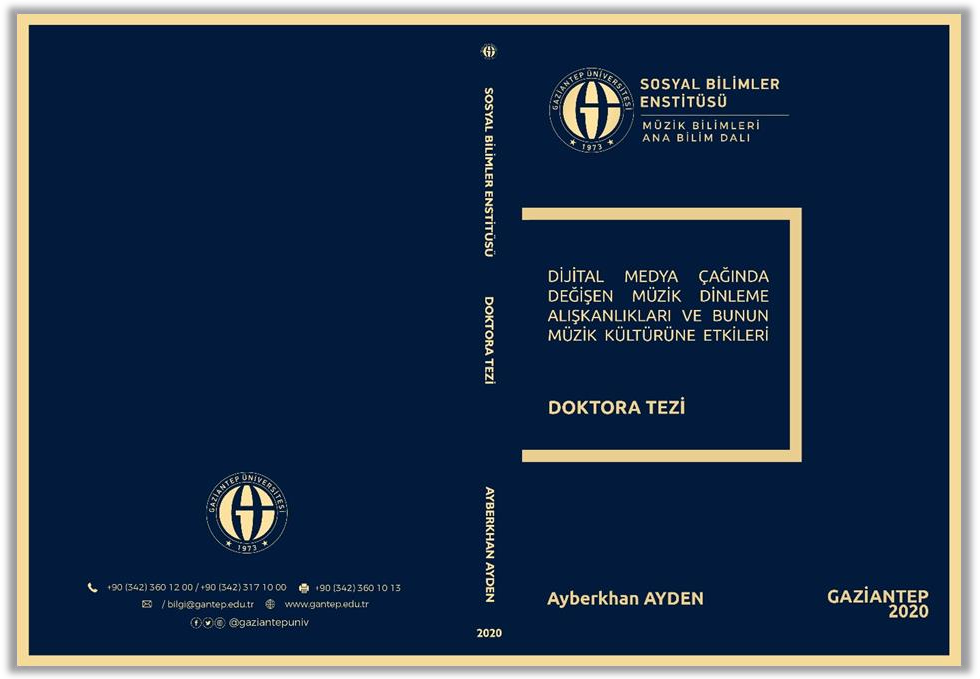 Yüksek Lisans Tezi Dış Kapak TasarımıTez dış kapağında; beyaz, renkli karton baskı kullanılmalıdır. Kapaktaki yazıların tamamı büyük harfle yazılmalıdır. Yüksek Lisans Tez Kapağı tez yazım kılavuzu dosyası içinde bulunan PSD proje dosyası indirilip üzerinde gerekli içerik değişiklikleri yapılarak hazırlanacaktır. PSD proje dosyasındaki tasarım enstitü standardı olup kesinlikle değiştirilemez. Proje dosyasına ait görsel aşağıda mevcuttur.Tezin Ön Kapak YazılarıEnstitü ve Ana Bilim Dalı BaşlıklarıEnstitü ismi PFDinDisplayPro-Bold yazı stili, 27 punto ile (C:100 M:87 Y: 37 K:26) renk kodlarıyla renklendirilmelidir.Ana Bilim Dalı ismi Montserrat Regular yazı sitili, 16 punto ile (C:69 M:53 Y: 44 K:38) renk kodlarıyla renklendirilmelidir.Konu Başlığı ve Tez TanımıTez Konu Başlığı Ubuntu yazı stili, 20 punto ile (C:100 M:87 Y: 37 K:26) renk kodlarıyla renklendirilmelidir.Tez Tanımı Ubuntu yazı stili ile 23 punto, (C:100 M:87 Y: 37 K:26) renk kodlarıyla renklendirilmelidir.Adı ve Soyadı – İl ve YılUbuntu yazı stili, 23 punto ile (C:69 M:53 Y: 44 K:38) renk kodlarıyla renklendirilmelidir.Tezin Sırt YazılarıYazıların tamamı Humanst521 BT Bold yazı stili, 15 punto ile (C:100 M:87 Y: 37 K:26) renk kodlarıyla renklendirilmelidir. Sırt kısmının genişliği tez sayfa sayısı ve kalınlığına göre matbaa tarafından ayarlanacaktır.Tezin Arka Kapak YazılarıArka kapak tasarımı standart olup hiçbir değişiklik yapılmadan olduğu gibi basılacaktır.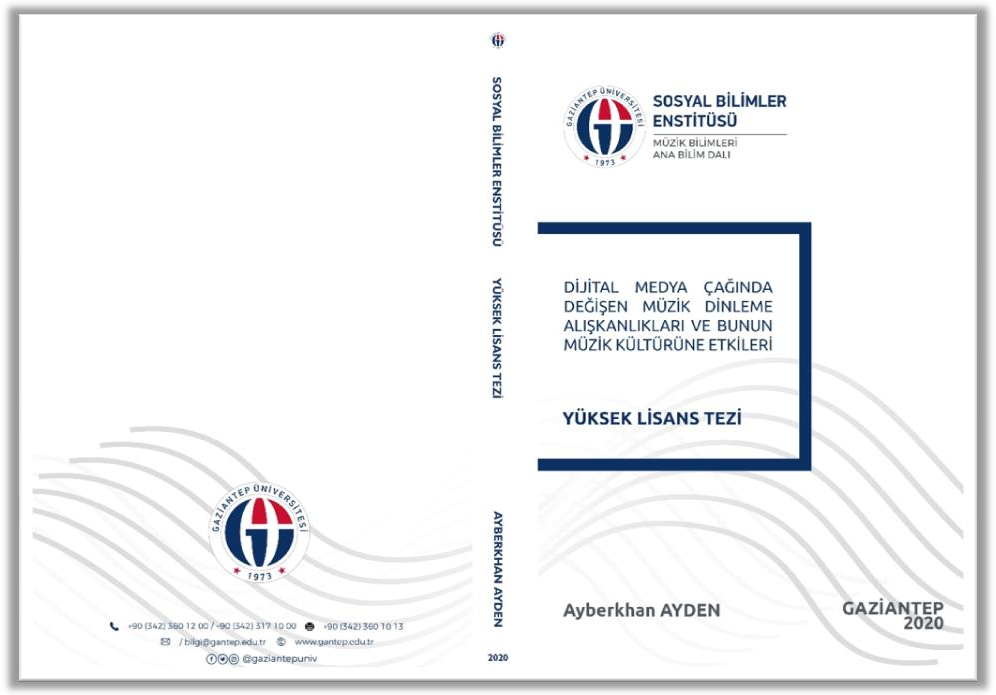 Ek 2. İÇ KAPAKEk 3. TEZ ONAY SAYFASIT.C.GAZİANTEP ÜNİVERSİTESİ SOSYAL BİLİMLER ENSTİTÜSÜ….............. ANA BİLİM DALITezin Başlığı:Adı ve Soyadı:Tez Savunma Tarihi: …./…./20………………… danışmanlığında hazırlanan bu tez tarafımızca okunmuş, kapsam ve niteliği açısından oybirliği/oy çokluğu ile bir Yüksek Lisans / Doktora    tezi olarak kabul edilmiştir.Bu tezin gerekli şartları sağlayarak yukarıda belirtilen jüri tarafından Yüksek Lisans/Doktora tezi olarak kabul edildiğini onaylarım.(Unvanı, Adı ve SOYADI) Enstitü ABD BaşkanıSosyal Bilimler Enstitüsü Onayı(Unvanı, Adı ve SOYADI)SBE MüdürüEk 4. ETİK İLKELERE UYGUNLUK BEYANIETİK İLKELERE UYGUNLUK BEYANIGaziantep Üniversitesi Sosyal Bilimleri Enstitüsü Tez Yazım Kurallarına uygun olarak hazırladığım bu tez çalışmasında;Tez içinde sunduğum verileri, bilgileri ve dokümanları akademik ve etik kurallar çerçevesinde elde ettiğimi,Tüm bilgi, belge, değerlendirme ve sonuçları bilimsel etik ve ahlak kurallarına uygun olarak sunduğumu,Tez çalışmasında yararlandığım eserlerin tümüne uygun atıfta bulunarak kaynak gösterdiğimi,Kullanılan verilerde herhangi bir değişiklik yapmadığımı,Bu tezde sunduğum çalışmanın özgün olduğunu,bildirir, aksi bir durumda aleyhime doğabilecek tüm hak kayıplarını kabullendiğimi beyan ederim.İmza:………………………………….Adı ve Soyadı:……………………..…Öğrenci Numarası:…………………….Tezin Savunma Tarihi:………………..Ek 5.1 TÜRKÇE ÖZETÖZETTEZ BAŞLIĞISOYADI, Adı(Tez Öğrencisinin) Yüksek Lisans veya Doktora Tezi,……………………..Ana Bilim Dalı        ………………. Bilim Dalı/Program Tez Danışmanı: Unvanı, Adı ve SOYADIAy, Yıl, ……. Sayfa (Örneğin; Haziran-2020, 145 sayfa)5………………………………………………………………………………………………………………………………………………………………………………………………………………………………………………………………………………………………………………………………………………………………………………………………………………………………………………………………………………………………………………………………………………………………………………………………………………………………………………………………………………………………………………………………………………………………………………………………………………………………………………………………………………………………………………………………………………………………………………………………………………………………………………………………………………………………………………………………Anahtar sözcükler: xxx, xxxx, xxxx, ….. (En az 3 ve en fazla 5sözcük)5 YÖK Tez Veri Formuna tezin sayfa sayısı belirtilirken, Arap rakamları (1,2,3,…) ile verilen toplam sayfa sayısının yazılması gerekmektedirEk 5.2. İNGİLİZCE ÖZETABSTRACT THESIS TITLE SURNAME, NameMA / Doctorate Thesis,……………………………….Department………………….. Program Supervisor: Title, name and SURNAMEMonth-Year, xxx pages (e.g. June-2020, 145 pages)………………………………………………………………………………………………………………………………………………………………………………………………………………………………………………………………………………………………………………………………………………………………………………………………………………………………………………………………………………………………………………………………………………………………………………………………………………………………………………………………………………………………………………………………………………………………………………………………………………………………………………………………………………………………………………………………………………………………………………………………………………………………………………………………………………………………………………………………………………………………………………………………………………………………………………………………………………………………………………………………………………………………………………………………………………Keywords: xxx, xxxx, xxxx, ….. (At least three keywords)Ek 6. ÖN SÖZÖN SÖZEk 7. TEZ YAZIM PLANISayfaİÇİNDEKİLERÖZET	iABSTRACT	iiÖN SÖZ	iiiİÇİNDEKİLER	ivTABLOLAR LİSTESİ	vŞEKİLLER LİSTESİ	viEKLER LİSTESİ	viiKISALTMALAR	viiiGİRİŞAraştırmanın Konusu ve Problemi	1Araştırmanın Amacı ve Önemi	3Araştırmanın Yöntemi	5Sayıltılar (İsteğe Bağlı)	7Hipotezler (İsteğe Bağlı)	9Sınırlılıklar (İsteğe Bağlı)	11Tanımlar (İsteğe Bağlı)	13Konu ile İlgili Ulusal ve Uluslararası Tezler/Çalışmalar (İsteğe Bağlı)	15I.BÖLÜMKAVRAMSAL ÇERÇEVEBirinci Derece Alt Başlık	17İkinci Derece Alt Başlık	19Üçüncü Derece Alt Başlık	21İkinci Derece Alt Başlık	23İkinci Derece Alt Başlık	25Birinci Derece Alt Başlık	27İkinci Derece Alt Başlık	29Üçüncü Derece Alt Başlık	31Üçüncü Derece Alt Başlık	33Üçüncü Derece Alt Başlık	35Üçüncü Derece Alt Başlık	37Üçüncü Derece Alt Başlık	41Üçüncü Derece Alt Başlık	43Üçüncü Derece Alt Başlık	45İkinci Derece Alt Başlık	47II.BÖLÜMBULGULAR VE TARTIŞMABirinci Derece Alt Başlık	49Birinci Derece Alt Başlık	51Birinci Derece Alt Başlık	53İkinci Derece Alt Başlık	55İkinci Derece Alt Başlık	57İkinci Derece Alt Başlık	59Birinci Derece Alt Başlık	61Birinci Derece Alt Başlık	63İkinci Derece Alt Başlık	65Üçüncü Derece Alt Başlık	67Üçüncü Derece Alt Başlık	69SONUÇ VE ÖNERİLERKAYNAKLAR	93EKLER	95ÖZGEÇMİŞ	97Ek. 8 TABLOLAR LİSTESİTABLOLAR LİSTESİSayfaTablo 1. Tablo Adı	41Tablo 2. Tablo Adı	42Tablo 3. Tablo Adı…	42Tablo 4. Tablo Adı…	43Tablo 5. Tablo Adı…	43Tablo 6. Tablo Adı…	44Tablo 7. Tablo Adı…	59Tablo 8. Tablo Adı…	61Tablo 9. Tablo Adı…	64Tablo 10. Tablo Adı…	66Ek 9. ŞEKİLLER LİSTESİŞEKİLLER LİSTESİSayfaŞekil 1. Şekil Adı…	94Şekil 2. Şekil Adı…	95Şekil 3. Şekil Adı…	97Şekil 4. Şekil Adı…	100Şekil 5. Şekil Adı…	103Şekil 6. Şekil Adı…	105Ek 10. KISALTMALARKISALTMALARAAA: Kısaltmanın açılımı BBB: Kısaltmanın açılımı CCC: Kısaltmanın açılımı DDD: Kısaltmanın açılımıÜst kenar boşluğu 2,5 cm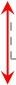 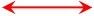 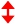 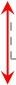 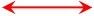 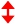 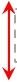 Ek. 11 TEZ SAYFA YAPISIİlk sayfanın üst kenarı ile bölüm başlığı arasında 6 cm. boşluk bırakılmalı.BÖLÜM IGİRİŞI.I. Birinci Dereceden Başlık………………………………………………………………………………………………………………………………………………………………………………………………………………………………………………………………………      ………………………………………………………………………………………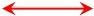 Paragraflar arası önce 6 nk,… sonra 0 nk	…………………………………………………Sağ kenar boşluğu 2,5 cmI.I.I İkinci Dereceden Başlık……………………………………………………………………………………………………………………………………………………………………………………………………………	1,5 satır aralığı  …...…………………………………………………………………………………………………………………………I.I.I.I Üçüncü dereceden başlık……………………………………………………………………………………………………………………………………………………………………………………………………………………………………………………………………………………………………………………Ek 12. ÖZGEÇMİŞÖZGEÇMİŞYağmur Damla 1980 yılında Gaziantep’te doğdu. Gaziantep Üniversitesi Fen Edebiyat Fakültesi Tarih Bölümünden 2003 yılında mezun oldu. Yüksek lisans derecesini 2005 yılında “Kurtuluşundan Cumhuriyet’in İlanına Kadar İzmir” konulu tezi ile Gaziantep Üniversitesi Sosyal Bilimler Enstitüsü, Tarih Anabilim Dalından aldı. Yağmur Damla’nın Tarih Araştırmaları Dergisinde “Türkiye ile Batı Arasındaki Ticari İlişkiler” adlı makalesi yayımlanmıştır ve konferanslara sunduğu Gelibolu Savaşları ve İnternette Tarih Eğitimi konulu çalışmaları bulunmaktadır. Gelibolu Yarımadası Barış Parkı Yarışması’nı konu alan bir kitabın yazılmasına katkıda bulunmuştur. Yağmur Damla orta derecede İngilizce bilmektedir. Sinema Kültürü Derneği üyesidir. 2003 yılından beri Gaziantep Merkez Lisesinde tarih öğretmeni olarak çalışmaktadır.VITAEYağmur Damla was born in Gaziantep in 1980. She graduated from the Department of History, Faculty of Arts and Sciences at Gaziantep University in 2003. She holds her Master’s of Art degree on “İzmir from Liberation until Declaration of Republic” in the Department of History at Gaziantep University Social Sciences in 2005. She has an article published in the Journal of History Research about “The Trade Relations between the Turkish States and the West” and presentations submitted to the conferences about the Gallipoli Campaigns and online history education. She has contributed to the writing of a book on the Gallipoli Peninsula Peace Park Competition. She knows English in medium degree. She is a member of the Association of Culture and Cinema. She has been working as a teacher of History since 2003 at Gaziantep Centre High School.Ek 14. İNGİLİZCE KISALTMA ÖRNEKLERİABBREVIATIONSAAA:  Abbreviation Stands for BBB:  Abbreviation Stands for CCC:  Abbreviation Stands for DDD:   Abbreviation Stands forRev. ed.:	revised edition 2nd ed.:	Second Edition Ed. or Eds.: Editor(s) Trans.:	Translator(s) n.d.:	No datep. or pp.:   Page(s)Vol. or Vols.: Volume(s)No.:	NumberPt.:	PartTech. Rep.: Technical ReportSuppl.:	Supplementİbid:	in the same source/placeop. cit.:	opus citatum (in the work cited)etc.:	et cetera (and the others)i.e.:	id est (that is)M.A.:	Magister Artium (Master of Arts)Ph.D.:	Doctor of PhilosophySic:	thus it was writtenvs.:	versusa.m.:	Ante Meridiem (before midday) p.m.:	Post Meridiem (after midday) &:	ands.l.:	Sine Loco (when place of publication unknown)Bibliogr.: BibliographySee:	SeeSec.:	Sectioned.:	Editioncm:	Centimetertrans.:	TranslatorFn.:	Footnotemin.:	Minuteb.:	Bornd.:	Diedcomp.:	ComplierLit.:	LiteratureAccessed: Date AccessedA.D.:	Anno Domini (after the birth of Christ)B.C.:	Before Christe.g.:	Exampli Gratia (for example)p.:	Pagepp.:	PagesSt.:	Saintl.:	Linetr:	Turkishc.:	Circa (around, approximately)etc.:	et cetera (and other things)et al.:	et alia (and others)fol.:	FolioC.:	centuryBaşlıkAPA Yazım İlkeleri Doğrultusunda Başlıkların Biçimsel ÖzelliğiAna Bölüm1. ORTALANMIŞ, HARFLERİN HEPSİ KALIN VE BÜYÜK YAZILMIŞ1. Dereceden Başlık1.1. Ortalanmış, Kalın, Sözcüklerin İlk Harfleri Büyük2. Dereceden Başlık1.1.1. Sola Yaslı, Kalın, Sözcüklerin İlk Harfleri BüyükNot: Eğer "ve/veya/ile" vb. bağlaçlar varsa bunlar küçük harflerle yazılmalıdır.3. Dereceden Başlık                                	                              1.1.1.1. İlk satır girintili, kalın, sadece ilk sözcüğün ilk                                                     harfi büyük	  4. Dereceden Başlık            1.1.1.1.1. İlk satır girintili, kalın, italik sadece ilk                    sözcüğün ilk harfi büyük  5. Dereceden Başlık 1.1.1.1.1.1. İlk satır girintili, italik, sadece ilk sözcüğün ilk harfi büyükSOSYO-EKONOMİK DÜZEYN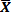 SAlt Sosyo-Ekonomik Düzey30767,879,20Orta Sosyo-Ekonomik Düzey23066,278,84Üst Sosyo-Ekonomik Düzey21867,1710,46Tek Yazarlı Kitapİlk Geçtiği Yerde:Berna Moran, Edebiyat Kuramları ve Eleştiri (İstanbul: İletişim Yayınları, 2010), 50.Sonraki Geçtiği YerdeMoran, Edebiyat Kuramları ve Eleştiri, 50.Kaynakçada:Moran, Berna. Edebiyat Kuramları ve Eleştiri. İstanbul: İletişim Yayınları, 5. Basım, 2010.İki Yazarlı Kitapİlk Geçtiği Yerde:Ahmet Atilla Şentürk – Ahmet Kartal, Üniversiteler İçin Eski Türk Edebiyatı Tarihi (İstanbul: Dergâh Yayınları, 2004), 50.Sonraki Geçtiği YerdeŞentürk – Kartal, Üniversiteler İçin Eski Türk Edebiyatı Tarihi, 50. Kaynakçada:Şentürk, Ahmet Atilla - Kartal, Ahmet. Üniversiteler İçin Eski Türk Edebiyatı Tarihi. İstanbul: Dergâh Yayınları, 2004.İkiden Çok Yazarlı Kitapİlk Geçtiği Yerde:İsmail Parlatır vd., Tanzimat Edebiyatı (Ankara: Akçağ Yayınları, 2011), 50.Sonraki Geçtiği Yerde:Parlatır vd., Tanzimat Edebiyatı, 50.Kaynakçada:Parlatır, İsmail vd. Tanzimat Edebiyatı. Ankara: Akçağ Yayınları, 2011.Editörlü Kitapİlk Geçtiği Yerde:Ramazan Korkmaz (ed.), Yeni Türk Edebiyatı El Kitabı, (Ankara: Grafiker Yayınları, 2010), 50.Sonraki Geçtiği Yerde:Korkmaz, Yeni Türk Edebiyatı El Kitabı, 50.Kaynakçada:Korkmaz, Ramazan (ed.). Yeni Türk Edebiyatı El Kitabı. Ankara: Grafiker Yayınları, 2011.Editörlü Kitapta Bölümİlk Geçtiği Yerde:Hülya Argunşah, “Millî Edebiyat”, Yeni Türk Edebiyatı El Kitabı, Ramazan Korkmaz (ed.) (Ankara: Grafiker Yayınları, 2011), 185.Sonraki Geçtiği Yerde: Argunşah, “Millî Edebiyat”, 185.Kaynakçada:Argunşah, Hülya. “Millî Edebiyat”.  Yeni Türk Edebiyatı El Kitabı. ed. Ramazan Korkmaz. 183-236. Ankara: Grafiker Yayınları, 2011.Çeviri Eserlerİlk Geçtiği Yerde:Gaston Bachelard, Uzamın Poetikası, çev. Alp Tümertekin (İstanbul: İthaki Yayınları, 2008), 45.Sonraki Geçtiği Yerde:Bachelard, Uzamın Poetikası, 45. Kaynakçada:Bachelard, Gaston. Uzamın Poetikası. çev. Alp Tümertekin. İstanbul: İthaki Yayınları, 2008.Basılı Sözlükİlk Geçtiği Yerde:TDK, Türk Dil Kurumu, Türkçe Sözlük, (Ankara: Türk Dil Kurumu Yayınları, 2011), 2104.Sonraki Geçtiği Yerde:TDK, Türkçe Sözlük, 2104.Kaynakçada:TDK, Türk Dil Kurumu. Türkçe Sözlük. Ankara: Türk Dil Kurumu Yayınları, 2011.Tek Yazarlı Makaleİlk Geçtiği Yerde:Mehmet Kaplan, “Tabiat karşısında Abdülhak Hamid II” Türk Dili ve Edebiyatı Dergisi 4/3 (Haziran 1951), 168.Sonraki Geçtiği Yerde:Kaplan, “Tabiat karşısında Abdülhak Hamid”, 168.Kaynakçada:Kaplan, Mehmet. “Tabiat Karşısında Abdülhak Hamid II”. TürkDili ve Edebiyatı Dergisi 4/3 (Haziran 1951), 167-187.Çok Yazarlı Makaleİlk Geçtiği Yerde:Fatih Tuna vd., “Jeopolitik Risklerin Makroekonomik Göstergeler Üzerindeki Etkisi: Türkiye Örneği”, Gaziantep Üniversitesi Sosyal Bilimler Dergisi 21/4, (2022), 1989.Sonraki Geçtiği Yerde:Tuna vd. “Jeopolitik Risklerin Makroekonomik Göstergeler Üzerindeki Etkisi: Türkiye Örneği”, 1989.Kaynakçada:Tuna, Fatih vd., “Jeopolitik Risklerin Makroekonomik Göstergeler Üzerindeki Etkisi: Türkiye Örneği”. Gaziantep Üniversitesi Sosyal Bilimler Dergisi 21/4, (2022), 1989-2003.Yayımlanmış Tezlerİlk Geçtiği Yerde:Muhammet Fatih Kanter, Reşat Nuri Güntekin’in Romanlarında Yapı ve İzlek. (Elazığ: Fırat Üniversitesi, Sosyal Bilimler Enstitüsü, Doktora Tezi, 2008), 45.Sonraki Geçtiği YerdeKanter, Reşat Nuri Güntekin’in Romanlarında Yapı ve İzlek, 50.Kaynakçada:Kanter, M. Fatih. Reşat Nuri Güntekin’in Romanlarında Yapı ve İzlek. Elazığ: Fırat Üniversitesi, Sosyal Bilimler Enstitüsü, Doktora Tezi, 2008.Yayımlanmamış Tezlerİlk Geçtiği Yerde:Nazım Elmas, Mehmet Akif Ersoy Sanatı ve Sanat Anlayışı-Üslubu. (Samsun: On Dokuz Mayıs Üniversitesi, Sosyal Bilimler Enstitüsü, Doktora Tezi, 1997), 45.Sonraki Geçtiği YerdeElmas, Mehmet Akif Ersoy Sanatı ve Sanat Anlayışı-Üslubu, 50.Kaynakçada:Elmas, Nazım. Mehmet Akif Ersoy Sanatı ve Sanat Anlayışı-Üslubu. Samsun: On Dokuz Mayıs Üniversitesi, Sosyal Bilimler Enstitüsü, 1997.Bildiri Kitabıİlk Geçtiği Yerde:Orhan Çelik vd. (ed.) Türkiye’nin Modernleşme Süreci ve Mektebi Mülkiye. (Ankara: Ankara Üniversitesi Yayınları, 2021).Sonraki Geçtiği Yerde: Çelik vd., Türkiye’nin Modernleşme Süreci ve Mektebi Mülkiye, 2021.Kaynakçada:Çelik, Orhan vd. (ed.). Türkiye’nin Modernleşme Süreci ve Mektebi Mülkiye. Ankara: Ankara Üniversitesi Yayınları, 2021.Bildiri Kitabında Bölümİlk Geçtiği Yerde:Zafer Toprak, “Mülkiye Mektebi ve Türkiye’de Sosyal ve Beşerî Bilimlerin Gelişimi”, Türkiye’nin Modernleşme Süreci ve Mektebi Mülkiye, ed. Orhan Çelik vd. (Ankara: Ankara Üniversitesi Yayınları, 2021), 40.Sonraki Geçtiği Yerde:Toprak, “Mülkiye Mektebi ve Türkiye’de Sosyal ve Beşerî Bilimlerin Gelişimi”, 40.Kaynakçada:Toprak, Zafer. “Mülkiye Mektebi ve Türkiye’de Sosyal ve Beşerî Bilimlerin Gelişimi”. Türkiye’nin Modernleşme Süreci ve Mektebi Mülkiye, ed. Orhan Çelik vd. 5-44. Ankara: Ankara Üniversitesi Yayınları, 2021.İNTERNET KAYNAKLARIİlk Geçtiği Yerde:Diyanet İşleri Başkanlığı, “Din İşleri Yüksek Kurulu Başkanlığı”, erişim: 1 Mayıs 2017, https://kurul.diyanet.gov.tr.Sonraki Geçtiği Yerde:Diyanet İşleri Başkanlığı, “Din İşleri Yüksek Kurulu Başkanlığı”.Kaynakçada:Diyanet İşleri Başkanlığı. “Din İşleri Yüksel Kurulu Başkanlığı”. Erişim: 1 Mayıs 2017. https://kurul.diyanet.gov.tr.Tek Yazarlı KitapMetin İçi Göndermede:(Moran, 2010, s. 50)Kaynakçada:Moran, B. (2010). Edebiyat kuramları ve eleştiri. İstanbul: İletişim Yayınları.İki Yazarlı KitapMetin içi göndermede:(Şentürk ve Kartal, 2004, s. 50)Kaynakçada:Şentürk, A. A. ve Kartal, A. (2004). Üniversiteler için eski Türk edebiyatı tarihi. İstanbul: Dergâh Yayınları.İkiden Çok Yazarlı KitapMetin içi göndermede:İlk göndermede:(Parlatır, Enginün, Ercilasun, Kerman, Uçman ve Çetin, 2011, s. 45)İkinci ve sonraki göndermelerde:(Parlatır ve diğerleri, 2011, s. 50)Kaynakçada:Parlatır, İ., Enginün, İ., Ercilasun, A. B., Kerman, Z., Uçman, A. ve Çetin, N. (2011). Tanzimat edebiyatı. Ankara: Akçağ Yayınları. Editörlü KitapMetin içi göndermede:(Korkmaz, 2010)Kaynakçada:Korkmaz, R. (Ed.) (2011). Yeni Türk edebiyatı el kitabı. Ankara: Grafiker Yayınları.Editörlü Kitapta BölümMetin içi göndermede:(Argunşah, 2011)Kaynakçada:Argunşah, H. (2011). Millî edebiyat. Korkmaz, R. (Ed.). Yeni Türk edebiyatı el kitabı (6. Baskı, s. 183-236). Ankara: Grafiker Yayınları.Çeviri EserlerMetin içi göndermede:(Bachelard, 2008, s. 45)Kaynakçada:Bachelard, G. (2008). Uzamın poetikası. (Tümertekin, A. Çev.). İstanbul: İthaki Yayınları.Basılı SözlükMetin içi göndermede:(TDK, 2011, s. 2104)Kaynakçada:TDK (Türk Dil Kurumu) (2011). Türkçe sözlük. Ankara: Türk Dil Kurumu Yayınları.Tek Yazarlı MakaleMetin içi göndermede:(Kaplan, 1951, s. 168)Kaynakçada:Kaplan, M. (1951). Tabiat karşısında Abdülhak Hamid II. TürkDili ve Edebiyatı Dergisi, 4 (3), 167-187.İki Yazarlı MakaleMetin içi göndermede:(Tuna ve Çalışkan, 2022, s. 1993)Kaynakçada:Tuna, F. ve Çalışkan, H. (2022). Jeopolitik risklerin makroekonomik göstergeler üzerindeki etkisi: Türkiye örneği. Gaziantep Üniversitesi Sosyal Bilimler Dergisi, 21 (4), 1989-2003.İkiden Çok Yazarlı MakaleMetin içi göndermede:(Esgin vd., 2022, s. 2080)Kaynakçada:Esgin, Y., Gezmen, B. ve Özsürünç, R. (2022). Sosyal medyada ebeveynlerin dijital yerlilere yönelik içerik paylaşımlarının dijital kimlik inşasındaki rolü. Gaziantep Üniversitesi Sosyal Bilimler Dergisi, 21 (4), 2079-2102.Yayımlanmış TezlerMetin içi göndermede:(Kanter, 2008, s. 45)Kaynakçada:Kanter, M. F. (2008). Reşat Nuri Güntekin’in romanlarında yapı ve izlek. (Doktora tezi). YÖK Tez Merkezi veri tabanından erişildi.(https://tez.yok.gov.tr/UlusalTezMerkezi/tezSorguSonucYeni.jsp) Yayımlanmamış TezlerMetin içi göndermede:(Elmas, 1997, s. 45)Kaynakçada:Elmas, N. (1997). Mehmet Akif Ersoy (sanatı ve sanat anlayışı-üslubu). (Yayımlanmamış Doktora Tezi). On Dokuz Mayıs Üniversitesi Sosyal Bilimler Enstitüsü, Samsun.Bildiri KitabıMetin içi göndermede:İlk göndermede(Çelik, Çiner ve Pekel, 2021)İkinci ve sonraki göndermelerde: (Çelik vd., 2021)Kaynakçada:Çelik, O., Çiner, C. U. ve Pekel, A. (Ed.). (2021). Türkiye’nin modernleşme süreci ve Mektebi Mülkiye. Ankara: Ankara Üniversitesi Yayınları.Bildiri Kitabında BölümMetin içi göndermede:(Toprak, 2021, s. 40)Kaynakçada:Toprak, Z. (2021). Mülkiye Mektebi ve Türkiye’de sosyal ve beşerî bilimlerin gelişimi. Çelik, O vd. (Ed.) Türkiye’nin modernleşme süreci ve Mektebi Mülkiye (s. 5-44). Ankara: Ankara Üniversitesi Yayınları.Kurum sitelerinden alınan yazılarHerhangi bir web sitesinden alınan yazılarMetin içi göndermede:(“Diyanet İşleri Başkanlığı”, 2017)Kaynakçada:Diyanet İşleri Başkanlığı. (2017). Din İşleri Yüksel Kurulu Başkanlığı. Erişim adresi: https://kurul.diyanet.gov.trMetin içi göndermede:(“İnternette 1 saniyede”, 2017)Kaynakçada:İnternette 1 saniyede neler oluyor?. (2017, 4 Ocak). Erişim adresi: http://www.ntv.com.tr/galeri/teknoloji/internette-1-saniyede-neler-oluyor,XUH_UVqM80GODfAK20z__Q/mfBzmt1kgUm2CCL1b5iFfgtezİN BAŞLIĞIadı soyadıTez Danışmanı: Unvanı Adı SOYADIİkinci Tez Danışmanı: Unvanı Adı SOYADIJüri Üyeleri: (Unvanı, Adı ve SOYADI)…....................................... (Jüri Başkanı)İmzası….......................................….......................................….......................................….......................................